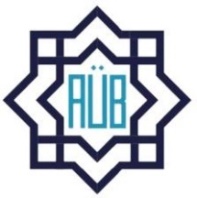 ANADOLUÜNİVERSİTELER BİRLİĞİ
Tarih:ANADOLU ÜNİVERSİTELER BİRLİĞİ BAŞKANLIĞINA2547 sayılı Yükseköğretim Kanunu’nun 5’inci maddesinin h fıkrası ile aynı Kanun’un 7’nci maddesinin n fıkrasına dayanılarak; araştırma, eğitim-öğretim ve bilgi paylaşımı faaliyetlerinde üst düzey iş birliği yapmak, üniversite-sanayi iş birliğine ilişkin özgün model ve mekanizmalar oluşturmak, Birliğe üye üniversitelerde kalite standart ve süreçlerinin kurumsal yapıya yansımasını ve sürdürülebilirliğini temin etmek gibi amaçlar başta olmak üzere birçok konuda iş birliği yapılması ile tecrübe ve kapasitelerin paylaşılması amacıyla 25.05.2021 tarihinde yapılan toplantı ile kurulmuş olan Anadolu Üniversiteler Birliğine Üniversitemizin de üye olarak kabul edilmesi hususunda,	Gereğini arz ederim.Rektör